ҠАРАР                                                          ПОСТАНОВЛЕНИЕ«27»  декабрь 2019-й                  №30             «27»  декабря 2019 г.« О программе комплексного развития системкоммунальной инфраструктуры сельского поселения Иликовский сельсовет муниципального района Благовещенский районРеспублики Башкортостан на 2020- 2022 годы»      В соответствии с Федеральным законом "Об основах регулирования тарифов организаций коммунального комплекса" Администрация сельского поселения Иликовский сельсовет муниципального района Благовещенский район РБ ПОСТАНОВЛЯЕТ:1. Утвердить Муниципальную программу комплексного развития систем коммунальной инфраструктуры муниципального района Благовещенский район Республики Башкортостан на 2020-2022годы. (Прилагается).2.Контроль за выполнением настоящего решения возложить на постоянную комиссию по  бюджету, налогам вопросам собственности и  социально-гуманитарным вопросам (Батршина Л.А.).Глава сельского поселенияИликовский сельсовет:                                                      Д.З.Батршин Приложение к  постановлению Администрации сельского поселения Иликовский   сельсовет муниципального района Благовещенский район Республики БашкортостанОт 27.12.2019г. № 30ПАСПОРТ ПРОГРАММЫ1. Содержание проблемы и обоснование необходимости ее решения программными методамиНастоящая Программа разработана в соответствии с Федеральными законами от 06 октября . № 131 – ФЗ «Об общих принципах организации местного самоуправления в Российской Федерации», от 30 декабря . № 210 – ФЗ «Об основах регулирования тарифов организаций коммунального комплекса», от 23 ноября . № 261 – ФЗ «Об энергосбережении и о повышении энергетической эффективности и о внесении изменений в отдельные законодательные акты Российской Федерации». Программа Комплексного развития систем коммунальной инфраструктуры сельского поселения Иликовский  сельсовет муниципального района Благовещенский район Республики Башкортостан на 2020-2022 годы (далее - Программа), предусматривает внедрение механизмов проведения реконструкции, модернизации и комплексного обновления объектов коммунального назначения.Программа предусматривает как решение задач ликвидации сверхнормативного износа основных фондов, внедрение ресурсосберегающих технологий, так и разработку и широкое внедрение мер по стимулированию эффективного и рационального хозяйствования жилищно-коммунальных предприятий, максимального использования ими всех доступных ресурсов, включая собственные, для решения задач надежного и устойчивого обслуживания потребителей. Капитальный ремонт существующей системы электроснабжения, водоснабжения отвечает интересам жителей сельского поселения Иликовский  сельсовет муниципального района Благовещенский район Республики Башкортостан и позволит сформировать рыночный механизм функционирования жилищно-коммунальной инфраструктуры и условий для привлечения инвестиций. Капитальный ремонт существующей системы электроснабжения, водоснабжения  - это проведение работ по замене их на более долговечные и экономичные, в целях улучшения эксплуатационных показателей объектов ЖКХ. В связи с тем, что сельского поселения Иликовский  сельсовет муниципального района Благовещенский район Республики Башкортостан  из-за ограниченных возможностей местного бюджета не имеет возможности самостоятельно решить проблему реконструкции, модернизации и капитального ремонта объектов жилищно-коммунального хозяйства в целях улучшения качества предоставления коммунальных услуг, финансирование мероприятий Программы необходимо осуществлять за счет средств, республиканского, районного и местного бюджета, средств, полученных за счет регулируемых надбавок к ценам (тарифам) для потребителей и внебюджетных источников.2. Цели и задачи ПрограммыОсновной целью Программы является: снижение уровня общего износа основных фондов, улучшение качества предоставляемых жилищно-коммунальных услуг.Реализация данной цели предполагает решение следующих задач:- снижение потерь при эксплуатации систем энергоснабжения, водоснабжения  и введения системы газоснабжения населения.3. Сроки и этапы реализации ПрограммыПрограмма реализуется в течение 2020-2022 годов.4. Оценка состояния инженерной инфраструктуры4.1. ВодоснабжениеИсточником водоснабжения населенных пунктов сельского поселения Иликовский  сельсовет муниципального района Благовещенский район Республики Башкортостан являются подземные воды из  скважины: в с. Староиликово  – 2 скважины , д. Биштиново – 1 скважина. В с. Староиликово и д. Биштиново часть домов осуществляет забор воды из инвидуальных колодцев.  В д.Гумерово, д.Новоиликово водоснабжение осуществляется из индивидуальных дворовых колодцев и с родников.  Качество холодной воды, подаваемой потребителю, соответствует требованиям ГОСТ Р 51232-98 «Вода питьевая. Общие требования к организации и методам контроля качества» и СанПиН 2.1.4.1074-01 «Питьевая вода. Гигиенические требования к качеству воды централизованных систем питьевого водоснабжения. Контроль качества». В с. Староиликово  система водоснабжения централизованная, общая протяженность водоводов составляет 3,891 км., в д. Биштиново – 4,014 км.Анализируя существующее состояние систем водоснабжения в населенных пунктах сельского поселения, выявлено:-  в связи со старением водопроводных сетей из-за коррозии металла и отложений в трубопроводах, качество воды ежегодно ухудшается.- растет процент утечек особенно в сетях из стальных трубопроводов. Их срок службы составляет 15 лет, тогда как срок службы чугунных трубопроводов – 35- 40 лет, полиэтиленовых более 50 лет.- износ водопроводных сетей составляет 80 %, вследствие чего число ежегодных порывов увеличивается, а потери в сетях достигают 35% от объема воды поданной в сеть.- текущий ремонт не решает проблемы сверхнормативных потерь на некоторых участках и стабильной подачи воды потребителю, поэтому необходимо выполнить ряд мероприятий на водопроводных сетях, представленных в данной Программе.Для обеспечения населенного пункта централизованной системой водоснабжения надлежащего качества необходимо при подготовке, транспортировании и хранении воды, используемой на хозяйственно-питьевые нужды, применять реагенты, внутренние антикоррозионные покрытия, а также фильтрующие материалы, соответствующие требованиям Федеральной службы по надзору в сфере защиты прав потребителей и благополучия человека.4.2. ЭлектроснабжениеСистема электроснабжения сельского поселения Иликовский  сельсовет муниципального района Благовещенский район Республики Башкортостан централизованная. Основными источниками электроснабжения являются распределительные подстанции (РПС):Распределение и транзит мощности в населенные пункты сельского поселения, а также соседние муниципальные образования осуществляется в основном по воздушным линиям электропередачи 04 кВ.Управление осуществляется через диспетчерскую службу РЭС «РЭС-БашРЭС Уфа», которая  работает в повседневном режиме. 4.3. ГазоснабжениеС. Староиликово газифицировано 114 домов5. Перечень основных мероприятий ПрограммыОсновные мероприятия Программы направлены на достижение целей Программы - снижение уровня общего износа основных фондов, улучшение качества предоставляемых жилищно-коммунальных услуг.Организационные мероприятия предусматривают:- формирование перечня объектов, подлежащих реконструкции, модернизации, капитальному ремонту (Приложение № 1);- определение ежегодного объема средств, выделяемых из местного бюджета на реализацию мероприятий Программы на осуществление долевого финансирования строительства, реконструкции, модернизации и капитального ремонта объектов коммунальной инфраструктуры в целях обеспечения качества предоставляемых жилищно-коммунальных услуг;Капитальный ремонт объектов коммунальной инфраструктуры, включенных в Программу, должен быть завершен в пределах срока действия Программы. В результате реализации программных мероприятий будет достигнут положительный социально-экономический эффект, выражающийся в улучшении качества предоставляемых коммунальных услуг по электро-, водоснабжению и  газоснабжению. Позитивным итогом реализации программы станет снижение социальной напряженности вследствие реального улучшения условий проживания населения в связи с повышением качества предоставляемых коммунальных услуг. Развитие коммунальной инфраструктуры позволит обеспечить потребности в дополнительном предоставлении услуг по электро, водоснабжению, газоснабжению, а также позволит обеспечить качественное бесперебойное предоставление коммунальных услуг потребителям.6. Механизм реализации ПрограммыАдминистрация сельского поселения сельского поселения Иликовский  сельсовет муниципального района Благовещенский район Республики Башкортостан  в рамках настоящей Программы:- осуществляет общее руководство, координацию и контроль за реализацией Программы;- формирует перечень объектов, подлежащих включению в Программу (Приложение № 1);- осуществляет обеспечение разработки проектно-сметной документации на строительство, реконструкцию, модернизацию и капитальный ремонт объектов коммунальной инфраструктуры;- заключает с исполнителями необходимые контракты на выполнение проектно-сметных работ на строительство, реконструкцию, модернизацию и капитальный ремонт объектов коммунальной инфраструктуры соответствие с Федеральным законом от 21 июля 2005 года № 94-ФЗ «О размещении заказов на поставки товаров, выполнение работ, оказание услуг для государственных и муниципальных нужд»;- предоставляет отчеты об объемах реализации Программы и расходовании средств в вышестоящие органы.7. Ресурсное обеспечение ПрограммыФинансирование мероприятий Программы осуществляется за счет средств сельского поселения с привлечением средств республиканского бюджета, районного бюджета, других источников финансирования. Финансирование Программы предусматривает финансирование из республиканского и районного бюджетов в виде дотаций местному бюджету на условиях софинансирования.Объемы финансирования Программы на 2020-2022 годы носят прогнозный характер и подлежат ежегодному уточнению в установленном порядке после принятия бюджетов на очередной финансовый год.8. Управление реализацией Программы и контроль за ходом ее исполненияЗаказчик осуществляет контроль за ходом реализации Программы, обеспечивает согласование действий по подготовке и реализации программных мероприятий, целевому и эффективному использованию бюджетных средств, разрабатывает и представляет в установленном порядке бюджетную заявку на ассигнование из местного бюджета и бюджетов других уровней для финансирования, а также подготавливает информацию о ходе реализации Программы за отчетный  год.Контроль за Программой включает периодическую отчетность о реализации программных мероприятий и рациональном использовании исполнителями выделяемых им финансовых средств, качестве реализуемых программных мероприятий, сроках исполнения муниципальных контрактов.Исполнители программных мероприятий в установленном порядке отчитываются перед заказчиком о целевом использовании выделенных им финансовых средств.Корректировка Программы, в том числе включение в нее новых мероприятий, а также продление срока ее реализации осуществляется в установленном порядке по предложению заказчика, разработчиков Программы.9. Оценка эффективности реализации ПрограммыУспешная реализация Программы позволит:- обеспечить жителей поселения бесперебойным, безопасным предоставлением коммунальных услуг (электроснабжения, водоснабжения, газоснабжения);- поэтапно восстановить ветхие водопроводные сети и другие объекты жилищно-коммунального хозяйства поселения;- сократить ежегодные потери воды в системе водоснабженияПРИЛОЖЕНИЕ № 1к Программе комплексного развития систем коммунальной инфраструктуры сельского поселения сельского поселения Иликовский  сельсовет муниципального района Благовещенский район Республики Башкортостан  на 2020-2022 годыПеречень объектов, включенных в Программу комплексного развития систем коммунальной инфраструктуры сельского поселения Иликовский  сельсовет на 2020 – 2022 годыАУЫЛ  БИЛӘМӘҺЕ ХАКИМИӘТЕ ИЛЕКАУЫЛ СОВЕТЫМУНИЦИПАЛЬ РАЙОНЫНЫҢБЛАГОВЕЩЕН РАЙОНЫБАШКОРТОСТАН РЕСПУБЛИКАhЫ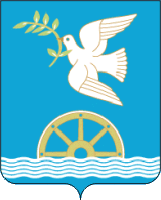 АДМИНИСТРАЦИЯ СЕЛЬСКОГО ПОСЕЛЕНИЯ ИЛИКОВСКИЙ СЕЛЬСОВЕТМУНИЦИПАЛЬНОГО РАЙОНА БЛАГОВЕЩЕНСКИЙ РАЙОН РЕСПУБЛИКИ БАШКОРТОСТАННаименование ПрограммыПрограмма комплексного развития систем коммунальной инфраструктуры сельского поселения Иликовский  сельсовет муниципального района Благовещенский район Республики Башкортостан на 2020-2022 годы»Основание принятия решения о разработке программыФедеральный закон от 06 октября . № 131 – ФЗ «Об общих принципах организации местного самоуправления в Российской Федерации»;Федеральный закон от 30 декабря . № 210 – ФЗ «Об основах регулирования тарифов организаций коммунального комплекса»;Федеральный закон от 23 ноября . № 261 – ФЗ «Об энергосбережении и о повышении энергетической эффективности и о внесении изменений в отдельные законодательные акты Российской Федерации»ЗаказчикАдминистрация сельского поселения Иликовский  сельсовет муниципального района Благовещенский район Республики БашкортостанОсновные разработчики ПрограммыАдминистрация сельского поселения Иликовский  сельсовет муниципального района Благовещенский район Республики БашкортостанИсполнители ПрограммыАдминистрация сельского поселения Иликовский  сельсовет муниципального района Благовещенский район Республики БашкортостанЦели и задачи ПрограммыВосстановление и техническое перевооружение основных фондов коммунального комплекса сельского поселения Иликовский  сельсовет муниципального района Благовещенский район Республики БашкортостанСроки и этапы реализации ПрограммыСрок реализации Программы 2020-2022 годыОбъемы и источники финансирования-средства бюджета Республики Башкортостан. Федерального и местного бюджетов --иные средства, предусмотренные законодательством. Объем финансирования подлежит ежегодной корректировке в соответствии с уточнением бюджетных проектировок и изменений в законодательстве.№ п/пНаименование объектаСрок реализацииСумма  тыс.руб.Источник финансированияПримечание1234561.Замена водопровода в д.Биштиново  путем перекладки существующих трубопроводов из стали на полиэтиленовые трубопроводы ДУ 76       -2020Средства бюджета сельского поселения2.Внедрение системы диспетчеризации, телемеханизации и автоматизации управления режима водоснабжения с.Староиликово     2020-20223.Установка приборов учета воды на артезианских скважинах сельского поселения      2020-20224.Проект газопровода   в д.Биштиново  и д.Гумерово     2020-2022Бюджет муниципального района